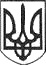 РЕШЕТИЛІВСЬКА МІСЬКА РАДАПОЛТАВСЬКОЇ ОБЛАСТІ(четверта позачергова сесія восьмого скликання)РІШЕННЯ25 лютого  2021 року                                                                            № 178 -4-VIIІПро передачу земельної ділянки у приватну власність гр. Гладкову Р.С.Керуючись Земельним кодексом України, Законом України „Про місцеве самоврядування в Україні”, Законом України „Про землеустрій”, розглянувши заяву громадянина Гладкова Р.С., Решетилівська міська радаВИРІШИЛА:Передати Гладкову Роману Сергійовичу в приватну власність земельну ділянку для ведення особистого селянського господарства 2,0000 га на території Решетилівської міської ради з кадастровим номером 5324284200:00:008:0136.Міський голова						             О.А. ДядюноваЗгідно з оригіналомСекретар міської ради                                                            Т.А. Малиш 